 Månedsplan for september Skattekammeret 2023Vennskap og danning. Fokusområde: fellesskap, mangfold og danning Tema: hvem er jeg, og hvem er de andre. Høsten med frukt og grønnsaker. Brannvernuke                                              Månedsplan for skattekammeret september 2023MånedsbrevTil alle foreldre.Vi er godt i gang med det nye barnehageåret på Skattekammeret.  Både nye og gamle barn begynner å bli kjent med hverandre og finne sin plass.  Vi har fokus på å legge til rette for gode møteplasser med ulike fellesopplevelser der at barna blir kjent med hverandre og bygger relasjoner og vennskap. I september, oktober og november skal vi ha spesielt fokus på fellesskap, mangfold og danning. Vi skal ha brannvernuke. Vi skal høste epler og ta opp poteter. Og vi skal ha potetfest sammen med Dragehulen.Planmål for periodenHovedmål:Støtte barnas initiativ til samspill og bidra til at alle kan få leke med andre, oppleve vennskap og lære og beholde vennskapStøtte barna i å ta andres perspektiv, se en sak fra flere synsvinkler og reflektere over egne og andres følelser, opplevelser og meningerStøtte barna i å sette egne grenser, respektere andres grenser og finne løsninger i konfliktsituasjonerDelmål:Anerkjenne ulikheter og likheter mellom menneskerFelles opplevelser som samlingsstunder og aktiviteter, hvor hvert enkelt barn blir lagt merke til. Tema «meg selv, familien min, huset mitt.»Trygghetssirkel, samhandling og samregulering er aktivt i bruk.Sosiale mål:Alle barn skal oppleve å få hjelp og støtte av ansatte som tar barns opplevelser på alvor.Alle ansatte skal legge merke til, bekrefte, synliggjøre og forsterke positivt samspill mellom barn.Foreldresamtaler: I september blir det oppstartsamtale for foreldre som har nye barn på avdelingen. I oktober/november blir det samtaler for alle barn.Vi ønker alle en fin september! Hilsen Jessica og MarsumehMandagTirsdagOnsdagTordagFredag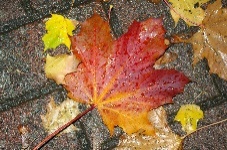 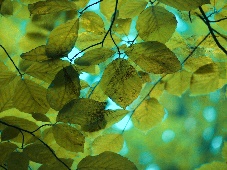 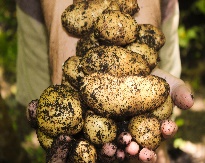 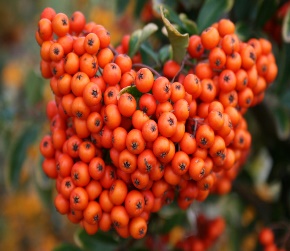 1TurMål Vi skaper gode møteplasser gjennom lek, samling, tur og opplevelser. Og voksne som er tett på   barna i lek og omsorg4FormingGrøt 5Lek i grupperLage varm mat6Lek i grupperBrødmat7Sangleker Rydde i hagenFiskemåltid8Tur NistepakkeOpplevelser:-Høste epler, lage grøt, kake, syltetøy-Potetfest-Turer i skogen og i nærmiljøet-brannvernuke11FormingGrøt12Lek i grupperLage varm mat13Lek i grupperBrødmat14Ta opp poteter sammen med DragehulenFiskemåltid15Potetfest sammen med DragehulenBåtpoteter med tilbehørForming:Lage bilder med ulke ting som vi finner i naturen. Og male bilder med høstfarge18FormingGrøtBrannvernuke19Lek i grupperLage varm mat20Lek i grupperBrødmatBrannøvelse21Sangleker Fiskemåltid22Tur NistepakkeSanger og regler- Bladene de faller ned- Hvis du eier tusen plommer- Se regndråper faller fra skyene 25FormingGrøt26Lek i grupperLage varm mat27Lek i grupperBrødmat28Sangleker FiskemåltidFotografen kommer29Tur i Vålandskogen- En er en og to er toRim og regler:- Lillemus hvor er ditt hus.- Jeg har et lite eple jeg har fått av min morSang lek: pompeia sitt frø